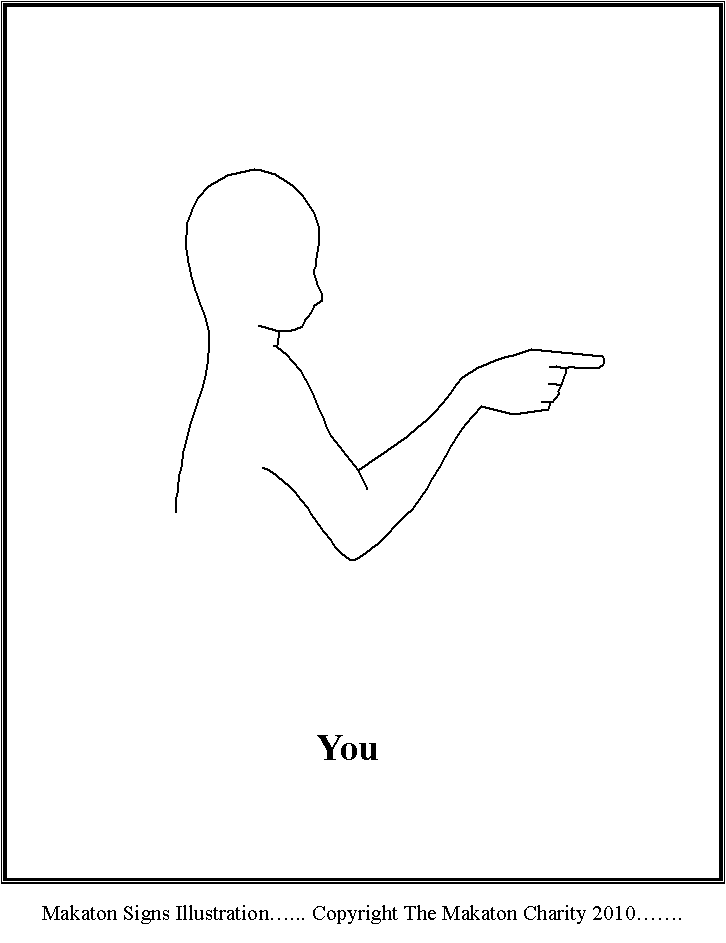 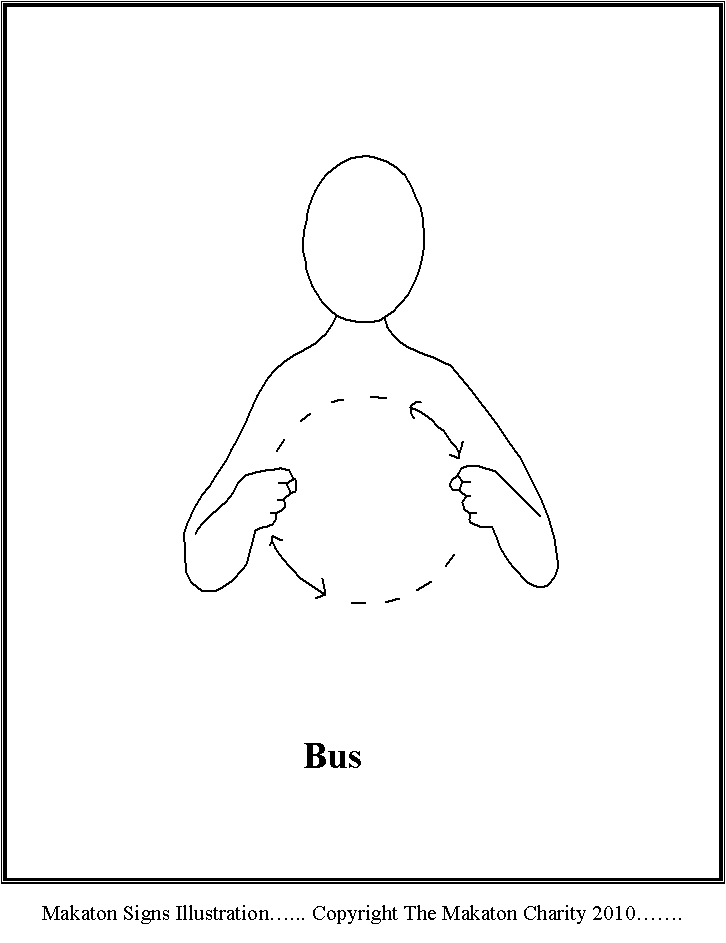 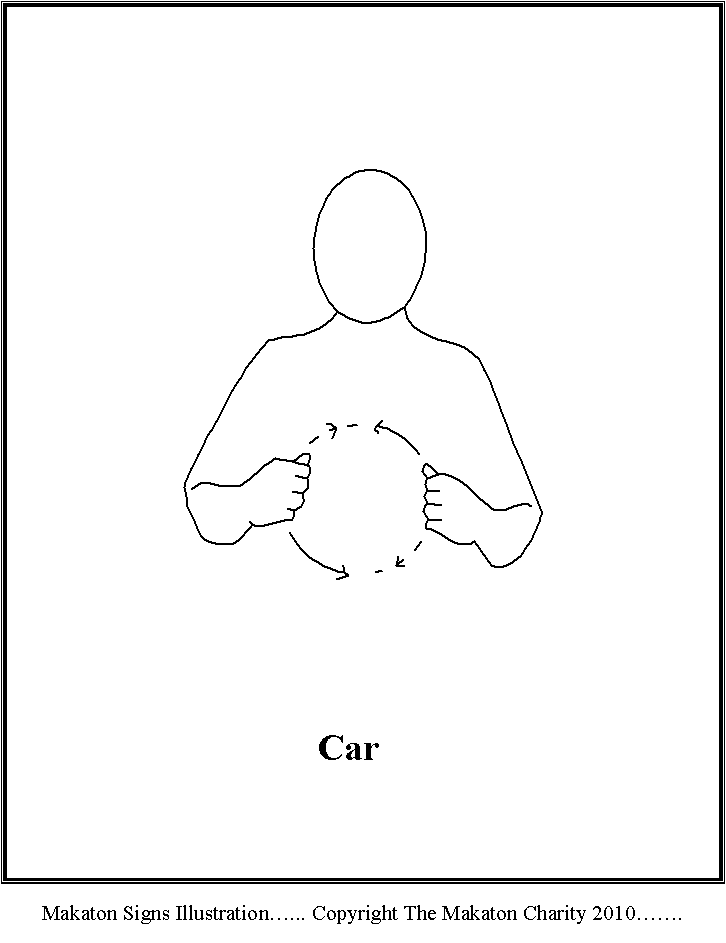 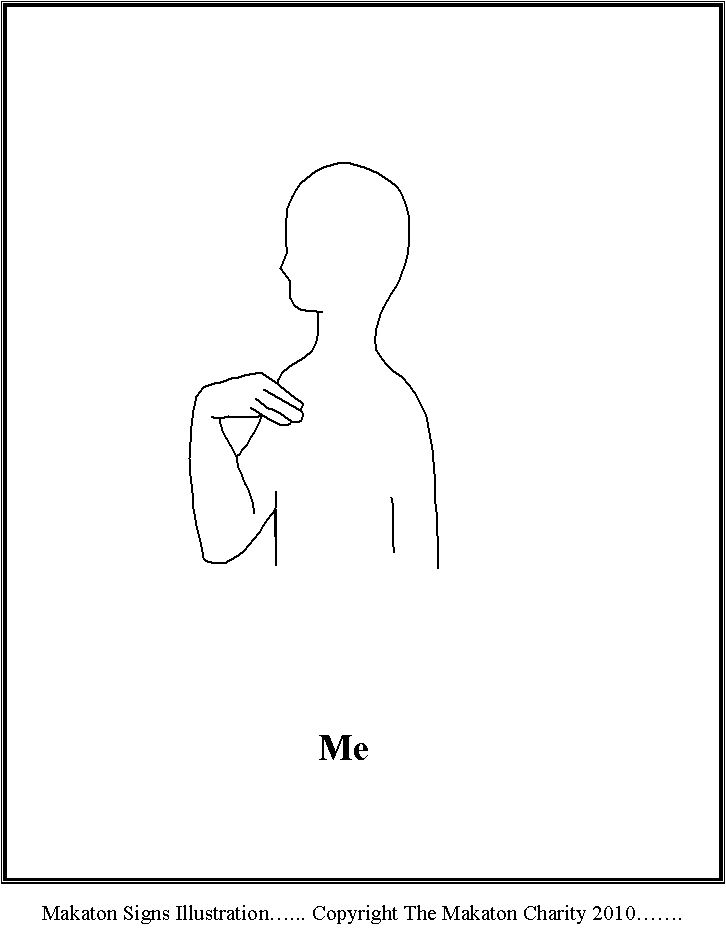 Talking Homework Makaton 23/11/17